           MANDAT DU CLUB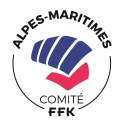 Attention : seul le Président ou un licencié du club peuvent représenter ce dernier lors d’une assemblée générale.ASSEMBLEE GENERALE ELECTIVE DES ALPES MARITIMESJe soussigné(e), M. / Mme 	Président(e) du club (+ n°affiliation) : 	Licence FFKDA n° : 	Donne mandat au membre de notre club :Membre du club  : Nom :…………………………….	Prénom	Licence FFKDA n° : 	Pour me représenter lors de l’assemblée générale élective du 20 juin 2020Signature du donneur de pouvoir